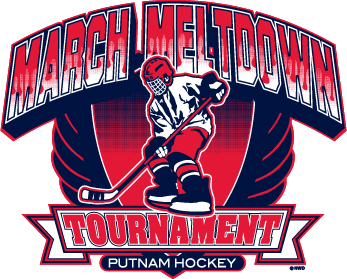 28th ANNUAL MARCH MELT DOWNHOCKEY TOURNAMENTAT THE TIRRELL RINK IN PAWLING, NYMarch 4th – March 8th, 202028th ANNUAL MARCH MELT DOWNHOCKEY TOURNAMENTAT THE TIRRELL RINK IN PAWLING, NYMarch 4th – March 8th, 2020Sponsored by Putnam Hockey Association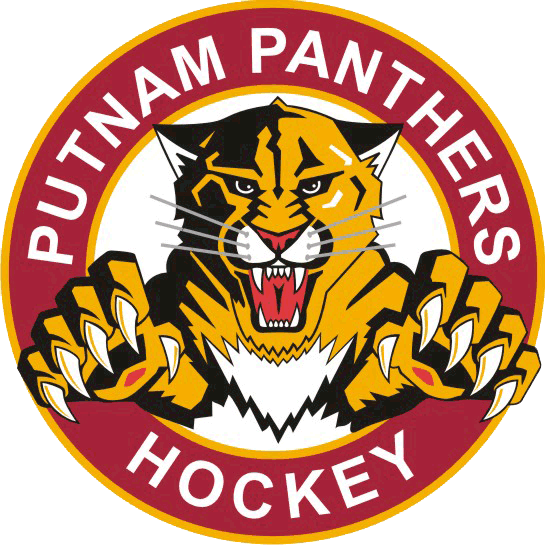 meltdown.putnamhockey.commeltdown.putnamhockey.com____________________________________________________________________Divisions/Levels:Squirts - Strong B to A1 teams desiredPee Wees - B teams desiredBantams - B teams desiredMidgets - B teams desired.Format: 3 games and a championshipCost: $975 ($50 discount for each additional team registered)Lodging: Several nearby hotels in Fishkill NY and Danbury CT________________________________________________________________________________________________________________________________________Divisions/Levels:Squirts - Strong B to A1 teams desiredPee Wees - B teams desiredBantams - B teams desiredMidgets - B teams desired.Format: 3 games and a championshipCost: $975 ($50 discount for each additional team registered)Lodging: Several nearby hotels in Fishkill NY and Danbury CT____________________________________________________________________RESERVE YOUR PLACE TODAY!Contact: Mike Hecht (845) 494-0370 / mike.hecht@putnamhockey.comRESERVE YOUR PLACE TODAY!Contact: Mike Hecht (845) 494-0370 / mike.hecht@putnamhockey.com